Being a Good Listener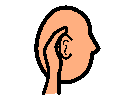 Being a good listener means listening to other people for information.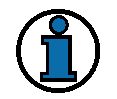 Being a good listener means looking like I am listening. I must face towards the person is speaking. I must try to look at the face of the person who is speaking. I must  try not to look all around when the person is speaking. I can nod my head while the person is speaking and say things like “okay” and “yes”. I can ask questions about what they are talking about.If I have been a good listener then people will like talking to me more.Rules for ListeningRules for Listening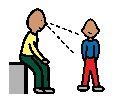 I must try to listen to face towards the person is speaking.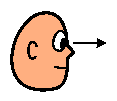 I must try to look at the face of the person who is speaking.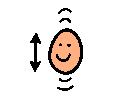 I can nod my head.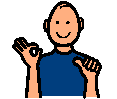 I can say things like “okay” and “yes.”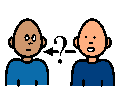 I can ask questions about what they are talking about.